江西农业大学研究生导师信息表学科专业：  园林植物与观赏园艺             所在学院： 林学院/园林与艺术学院姓  名刘玮刘玮性  别男男职称职称职称校青年教授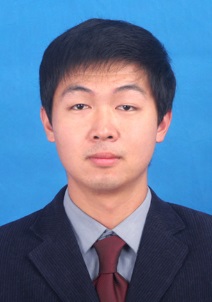 最后学位/毕业院校最后学位/毕业院校农学博士/中国农业大学农学博士/中国农业大学农学博士/中国农业大学农学博士/中国农业大学农学博士/中国农业大学农学博士/中国农业大学农学博士/中国农业大学农学博士/中国农业大学导师类别硕士生导师硕士生导师硕士生导师硕士生导师是否为兼职导师是否为兼职导师是否为兼职导师否否工作单位园林植物教研室园林植物教研室园林植物教研室园林植物教研室E-mailE-mailw_liu08@163.comw_liu08@163.comw_liu08@163.com主要研究方向园林植物与AM真菌互作；AM真菌生理生态、种质资源搜集等方面研究园林植物与AM真菌互作；AM真菌生理生态、种质资源搜集等方面研究园林植物与AM真菌互作；AM真菌生理生态、种质资源搜集等方面研究园林植物与AM真菌互作；AM真菌生理生态、种质资源搜集等方面研究园林植物与AM真菌互作；AM真菌生理生态、种质资源搜集等方面研究园林植物与AM真菌互作；AM真菌生理生态、种质资源搜集等方面研究园林植物与AM真菌互作；AM真菌生理生态、种质资源搜集等方面研究园林植物与AM真菌互作；AM真菌生理生态、种质资源搜集等方面研究园林植物与AM真菌互作；AM真菌生理生态、种质资源搜集等方面研究园林植物与AM真菌互作；AM真菌生理生态、种质资源搜集等方面研究参加何学术团体、任何职务中国土壤学会土壤健康工作委员会委员；中国林学会会员中国土壤学会土壤健康工作委员会委员；中国林学会会员中国土壤学会土壤健康工作委员会委员；中国林学会会员中国土壤学会土壤健康工作委员会委员；中国林学会会员中国土壤学会土壤健康工作委员会委员；中国林学会会员中国土壤学会土壤健康工作委员会委员；中国林学会会员中国土壤学会土壤健康工作委员会委员；中国林学会会员中国土壤学会土壤健康工作委员会委员；中国林学会会员中国土壤学会土壤健康工作委员会委员；中国林学会会员中国土壤学会土壤健康工作委员会委员；中国林学会会员个人简历农学博士，江西农业大学校聘“青年教授”，硕士生导师。江西农业大学“未来之星”人才称号获得者。2014年博士毕业于中国农业大学，曾多次赴英国洛桑试验站（Rothamsted Research）、中国科学院生态环境研究中心等机构进行访学及合作研究。主要从事园林植物与AM真菌互作，AM真菌生理生态、种质资源搜集等方面研究工作。目前主持国家自然科学基金、江西省重点研发计划重点项目、江西省自然科学基金等课题6项，参与国家级、省部级科研课题13项，发表论文20余篇，其中JCR分区2区及以上SCI论文7篇。教育经历：2001.9～2005.7东北林业大学环境科学专业，获理学学士学位2005.9～2008.7东北林业大学生物化学与分子生物学专业，获理学硕士学位，导师王文杰教授2010.9~2014.6中国农业大学植物营养学专业，获农学博士学位，导师张俊伶教授、张福锁院士科研、工作经历：2008年7月至今，江西农业大学林学院园林植物教研室工作；2013. 5 ~ 2013. 11，英国洛桑试验站（Rothamsted Research），合作研究；2014. 6 ~ 2014. 8，英国洛桑试验站（Rothamsted Research），访问学者；2016. 9 ~ 2017. 9，中国科学院生态环境研究中心，访问学者。农学博士，江西农业大学校聘“青年教授”，硕士生导师。江西农业大学“未来之星”人才称号获得者。2014年博士毕业于中国农业大学，曾多次赴英国洛桑试验站（Rothamsted Research）、中国科学院生态环境研究中心等机构进行访学及合作研究。主要从事园林植物与AM真菌互作，AM真菌生理生态、种质资源搜集等方面研究工作。目前主持国家自然科学基金、江西省重点研发计划重点项目、江西省自然科学基金等课题6项，参与国家级、省部级科研课题13项，发表论文20余篇，其中JCR分区2区及以上SCI论文7篇。教育经历：2001.9～2005.7东北林业大学环境科学专业，获理学学士学位2005.9～2008.7东北林业大学生物化学与分子生物学专业，获理学硕士学位，导师王文杰教授2010.9~2014.6中国农业大学植物营养学专业，获农学博士学位，导师张俊伶教授、张福锁院士科研、工作经历：2008年7月至今，江西农业大学林学院园林植物教研室工作；2013. 5 ~ 2013. 11，英国洛桑试验站（Rothamsted Research），合作研究；2014. 6 ~ 2014. 8，英国洛桑试验站（Rothamsted Research），访问学者；2016. 9 ~ 2017. 9，中国科学院生态环境研究中心，访问学者。农学博士，江西农业大学校聘“青年教授”，硕士生导师。江西农业大学“未来之星”人才称号获得者。2014年博士毕业于中国农业大学，曾多次赴英国洛桑试验站（Rothamsted Research）、中国科学院生态环境研究中心等机构进行访学及合作研究。主要从事园林植物与AM真菌互作，AM真菌生理生态、种质资源搜集等方面研究工作。目前主持国家自然科学基金、江西省重点研发计划重点项目、江西省自然科学基金等课题6项，参与国家级、省部级科研课题13项，发表论文20余篇，其中JCR分区2区及以上SCI论文7篇。教育经历：2001.9～2005.7东北林业大学环境科学专业，获理学学士学位2005.9～2008.7东北林业大学生物化学与分子生物学专业，获理学硕士学位，导师王文杰教授2010.9~2014.6中国农业大学植物营养学专业，获农学博士学位，导师张俊伶教授、张福锁院士科研、工作经历：2008年7月至今，江西农业大学林学院园林植物教研室工作；2013. 5 ~ 2013. 11，英国洛桑试验站（Rothamsted Research），合作研究；2014. 6 ~ 2014. 8，英国洛桑试验站（Rothamsted Research），访问学者；2016. 9 ~ 2017. 9，中国科学院生态环境研究中心，访问学者。农学博士，江西农业大学校聘“青年教授”，硕士生导师。江西农业大学“未来之星”人才称号获得者。2014年博士毕业于中国农业大学，曾多次赴英国洛桑试验站（Rothamsted Research）、中国科学院生态环境研究中心等机构进行访学及合作研究。主要从事园林植物与AM真菌互作，AM真菌生理生态、种质资源搜集等方面研究工作。目前主持国家自然科学基金、江西省重点研发计划重点项目、江西省自然科学基金等课题6项，参与国家级、省部级科研课题13项，发表论文20余篇，其中JCR分区2区及以上SCI论文7篇。教育经历：2001.9～2005.7东北林业大学环境科学专业，获理学学士学位2005.9～2008.7东北林业大学生物化学与分子生物学专业，获理学硕士学位，导师王文杰教授2010.9~2014.6中国农业大学植物营养学专业，获农学博士学位，导师张俊伶教授、张福锁院士科研、工作经历：2008年7月至今，江西农业大学林学院园林植物教研室工作；2013. 5 ~ 2013. 11，英国洛桑试验站（Rothamsted Research），合作研究；2014. 6 ~ 2014. 8，英国洛桑试验站（Rothamsted Research），访问学者；2016. 9 ~ 2017. 9，中国科学院生态环境研究中心，访问学者。农学博士，江西农业大学校聘“青年教授”，硕士生导师。江西农业大学“未来之星”人才称号获得者。2014年博士毕业于中国农业大学，曾多次赴英国洛桑试验站（Rothamsted Research）、中国科学院生态环境研究中心等机构进行访学及合作研究。主要从事园林植物与AM真菌互作，AM真菌生理生态、种质资源搜集等方面研究工作。目前主持国家自然科学基金、江西省重点研发计划重点项目、江西省自然科学基金等课题6项，参与国家级、省部级科研课题13项，发表论文20余篇，其中JCR分区2区及以上SCI论文7篇。教育经历：2001.9～2005.7东北林业大学环境科学专业，获理学学士学位2005.9～2008.7东北林业大学生物化学与分子生物学专业，获理学硕士学位，导师王文杰教授2010.9~2014.6中国农业大学植物营养学专业，获农学博士学位，导师张俊伶教授、张福锁院士科研、工作经历：2008年7月至今，江西农业大学林学院园林植物教研室工作；2013. 5 ~ 2013. 11，英国洛桑试验站（Rothamsted Research），合作研究；2014. 6 ~ 2014. 8，英国洛桑试验站（Rothamsted Research），访问学者；2016. 9 ~ 2017. 9，中国科学院生态环境研究中心，访问学者。农学博士，江西农业大学校聘“青年教授”，硕士生导师。江西农业大学“未来之星”人才称号获得者。2014年博士毕业于中国农业大学，曾多次赴英国洛桑试验站（Rothamsted Research）、中国科学院生态环境研究中心等机构进行访学及合作研究。主要从事园林植物与AM真菌互作，AM真菌生理生态、种质资源搜集等方面研究工作。目前主持国家自然科学基金、江西省重点研发计划重点项目、江西省自然科学基金等课题6项，参与国家级、省部级科研课题13项，发表论文20余篇，其中JCR分区2区及以上SCI论文7篇。教育经历：2001.9～2005.7东北林业大学环境科学专业，获理学学士学位2005.9～2008.7东北林业大学生物化学与分子生物学专业，获理学硕士学位，导师王文杰教授2010.9~2014.6中国农业大学植物营养学专业，获农学博士学位，导师张俊伶教授、张福锁院士科研、工作经历：2008年7月至今，江西农业大学林学院园林植物教研室工作；2013. 5 ~ 2013. 11，英国洛桑试验站（Rothamsted Research），合作研究；2014. 6 ~ 2014. 8，英国洛桑试验站（Rothamsted Research），访问学者；2016. 9 ~ 2017. 9，中国科学院生态环境研究中心，访问学者。农学博士，江西农业大学校聘“青年教授”，硕士生导师。江西农业大学“未来之星”人才称号获得者。2014年博士毕业于中国农业大学，曾多次赴英国洛桑试验站（Rothamsted Research）、中国科学院生态环境研究中心等机构进行访学及合作研究。主要从事园林植物与AM真菌互作，AM真菌生理生态、种质资源搜集等方面研究工作。目前主持国家自然科学基金、江西省重点研发计划重点项目、江西省自然科学基金等课题6项，参与国家级、省部级科研课题13项，发表论文20余篇，其中JCR分区2区及以上SCI论文7篇。教育经历：2001.9～2005.7东北林业大学环境科学专业，获理学学士学位2005.9～2008.7东北林业大学生物化学与分子生物学专业，获理学硕士学位，导师王文杰教授2010.9~2014.6中国农业大学植物营养学专业，获农学博士学位，导师张俊伶教授、张福锁院士科研、工作经历：2008年7月至今，江西农业大学林学院园林植物教研室工作；2013. 5 ~ 2013. 11，英国洛桑试验站（Rothamsted Research），合作研究；2014. 6 ~ 2014. 8，英国洛桑试验站（Rothamsted Research），访问学者；2016. 9 ~ 2017. 9，中国科学院生态环境研究中心，访问学者。农学博士，江西农业大学校聘“青年教授”，硕士生导师。江西农业大学“未来之星”人才称号获得者。2014年博士毕业于中国农业大学，曾多次赴英国洛桑试验站（Rothamsted Research）、中国科学院生态环境研究中心等机构进行访学及合作研究。主要从事园林植物与AM真菌互作，AM真菌生理生态、种质资源搜集等方面研究工作。目前主持国家自然科学基金、江西省重点研发计划重点项目、江西省自然科学基金等课题6项，参与国家级、省部级科研课题13项，发表论文20余篇，其中JCR分区2区及以上SCI论文7篇。教育经历：2001.9～2005.7东北林业大学环境科学专业，获理学学士学位2005.9～2008.7东北林业大学生物化学与分子生物学专业，获理学硕士学位，导师王文杰教授2010.9~2014.6中国农业大学植物营养学专业，获农学博士学位，导师张俊伶教授、张福锁院士科研、工作经历：2008年7月至今，江西农业大学林学院园林植物教研室工作；2013. 5 ~ 2013. 11，英国洛桑试验站（Rothamsted Research），合作研究；2014. 6 ~ 2014. 8，英国洛桑试验站（Rothamsted Research），访问学者；2016. 9 ~ 2017. 9，中国科学院生态环境研究中心，访问学者。农学博士，江西农业大学校聘“青年教授”，硕士生导师。江西农业大学“未来之星”人才称号获得者。2014年博士毕业于中国农业大学，曾多次赴英国洛桑试验站（Rothamsted Research）、中国科学院生态环境研究中心等机构进行访学及合作研究。主要从事园林植物与AM真菌互作，AM真菌生理生态、种质资源搜集等方面研究工作。目前主持国家自然科学基金、江西省重点研发计划重点项目、江西省自然科学基金等课题6项，参与国家级、省部级科研课题13项，发表论文20余篇，其中JCR分区2区及以上SCI论文7篇。教育经历：2001.9～2005.7东北林业大学环境科学专业，获理学学士学位2005.9～2008.7东北林业大学生物化学与分子生物学专业，获理学硕士学位，导师王文杰教授2010.9~2014.6中国农业大学植物营养学专业，获农学博士学位，导师张俊伶教授、张福锁院士科研、工作经历：2008年7月至今，江西农业大学林学院园林植物教研室工作；2013. 5 ~ 2013. 11，英国洛桑试验站（Rothamsted Research），合作研究；2014. 6 ~ 2014. 8，英国洛桑试验站（Rothamsted Research），访问学者；2016. 9 ~ 2017. 9，中国科学院生态环境研究中心，访问学者。农学博士，江西农业大学校聘“青年教授”，硕士生导师。江西农业大学“未来之星”人才称号获得者。2014年博士毕业于中国农业大学，曾多次赴英国洛桑试验站（Rothamsted Research）、中国科学院生态环境研究中心等机构进行访学及合作研究。主要从事园林植物与AM真菌互作，AM真菌生理生态、种质资源搜集等方面研究工作。目前主持国家自然科学基金、江西省重点研发计划重点项目、江西省自然科学基金等课题6项，参与国家级、省部级科研课题13项，发表论文20余篇，其中JCR分区2区及以上SCI论文7篇。教育经历：2001.9～2005.7东北林业大学环境科学专业，获理学学士学位2005.9～2008.7东北林业大学生物化学与分子生物学专业，获理学硕士学位，导师王文杰教授2010.9~2014.6中国农业大学植物营养学专业，获农学博士学位，导师张俊伶教授、张福锁院士科研、工作经历：2008年7月至今，江西农业大学林学院园林植物教研室工作；2013. 5 ~ 2013. 11，英国洛桑试验站（Rothamsted Research），合作研究；2014. 6 ~ 2014. 8，英国洛桑试验站（Rothamsted Research），访问学者；2016. 9 ~ 2017. 9，中国科学院生态环境研究中心，访问学者。科研情况主持课题项目：1、国家自然科学基金青年项目：毛竹扩张过程中地下食物网变化及其对N矿化转移的作用（31400528），2015.1.1~2017.12.31，25万元，项目主持；2、国家自然科学基金地区项目：丛枝菌根真菌在退化红壤区重建森林土壤结构改良及碳固持过程中的调控作用（31960302），2020.1.1~2024.12.31，39万元，项目主持；3、江西省自然科学基金项目：庐山毛竹扩张对土壤动物群落及地下食物网影响及其机制研究（20151BAB214018），2015.1.1~2017.12.31，5万元，项目主持；4、江西省重点研发计划重点项目：猴樟菌根化容器大苗高效培育技术集成研究（2016BBF60075），2016.1.1~2019.12.31，25万元，项目主持；5、江西省教育厅科技计划项目：AM真菌在退化红壤区森林土壤结构改良及碳固定中的作用（GJJ180178），2019.1.1~2022.12.31，3万元，项目主持；6、江西特色林木资源培育与利用2011协同创新中心项目：毛竹扩张地下关键生物过程变化及研究，2016.1.1~2017.12.31，10万元，项目主持；7、江西省庐山国家级自然保护区管理局项目：庐山毛竹扩张地下关键生物过程变化研究，2016.1.1~2017.12.31，5万元，项目主持。主要发表文章：[1] Wei Liu, Chaoyuan Zheng, Zhifeng Fu, et al. 2014 Facilitation of seedling growth and nutrient uptake by indigenous arbuscular mycorrhizal fungi in intensive agroecosystems. Biology and Fertility of Soils, 50: 381-394. （SCI期刊，IF 3.069，JCR分区：1区Top期刊）[2] Wei Liu, Shanshan Jiang, Yunlong Zhang, et al. 2014 Spatiotemporal changes in arbuscular mycorrhizal fungal communities under different nitrogen inputs over a 5-year period in intensive agricultural ecosystems on the North China Plain. FEMS Microbiology Ecology, 90: 436-453. （SCI期刊，IF 3.530，JCR分区：3区）[3] Wei Liu, Yunlong Zhang, Shanshan Jiang, et al. 2016 Arbuscular mycorrhizal fungi in soil and roots respond differently to phosphorus inputs in an intensively managed calcareous agricultural soil. Scientific Reports, 6: 24902. DOI: 10.1038/srep24902.（SCI期刊，IF 5.525，JCR分区：2区）[4] Wei Liu, Junling Zhang, Stuart L. Norris, et al. 2016 Impact of Grassland Reseeding, Herbicide Spraying and Ploughing on Diversity and Abundance of Soil Arthropods. Frontiers in Plant Science, doi: 10.3389/fpls.2016.01200（SCI期刊，IF 4.495，JCR分区：2区）[5] Wei Liu, Yunlong Zhang, Shanshan Jiang, et al. 2019. Spatiotemporal differences in the arbuscular mycorrhizal fungi communities in soil and roots in response to long-term organic compost inputs in an intensive agricultural cropping system on the North China Plain. Journal of Soils and Sediments, DOI: 10.1007/s11368-019-02244-3（SCI期刊，IF2.627，JCR分区：3区）[6] Huimei Wang, Wei Liu, Wenjie Wang et al 2013 Influence of long-term thinning on the biomass carbon and soil respiration in a Larch (Larix gmelinii) forest in Northeastern China. Scientific World Journal, 2013(3): 823-831. （SCI期刊）[7] Zu Yuan-Gang, Wang Wen-Jie, Wang Hui-Mei, Liu Wei, Cui Song, Koike Takayoshi. 2009. Soil CO2 efflux, carbon dynamics, and change in thermal conditions from contrasting clear-cut sites during natural restoration and uncut larch forests in northeastern China. Climatic change, 96(1~2): 137-159. （SCI期刊）[8] 刘玮, 姜姗姗, 张运龙等. 2017. 长期肥料施用对华北大田玉米土壤丛枝菌根真菌群落结构的影响. 菌物学报, 36(7): 914-932.（A类核心期刊）[9] 刘玮, 邓光华, 张嘉超等. 2011. 不同施肥处理对毛竹根际微生物影响及其PCR-DGGE分析. 东北林业大学学报, 39(5): 50-53. （CSCD核心期刊）[10] 刘玮, 张嘉超, 邓光华*. 2010. 不同栽培时间三叶赤楠根际微生物多样性及其PCR-DGGE分析. 植物研究, 30(5): 582-587. （CSCD核心期刊）[11] 刘玮, 谢冰, 倪国平等. 2011. 赤霉素和氨基酸对三叶赤楠枝叶生长影响研究. 植物研究, 2: 218-226. （CSCD核心期刊）[12] 毛坤财, 邹贵武, 邓光华, 刘玮(通讯作者). 2016. 5种江西特色盆景植物根际微生物群落特征比较研究. 森林工程, 32(1): 33-36. [13] 邹贵武, 倪国平, 廖丽琴, 邓光华, 刘玮(通讯作者). 2016. 盆栽三叶赤楠根际土壤微生物及土壤酶季节动态特征. 森林工程, 32(5): 7-12. [14] 邹贵武, 谢冰, 邓光华, 刘玮(通讯作者). 2017. 三叶赤楠对赤霉素和氨基酸有机液肥联合喷施的生理响应. 江西农业大学学报, 39(1): 82-91. （CSCD核心期刊）[15] 廖丽琴, 刘苑秋, 孔凡前, 邹贵武, 邓光华, 刘玮（通讯作者）. 2017. 庐山冬季土壤动物群落及功能群对毛竹扩张的响应. 江西农业大学学报, 39(4): 720-730. （CSCD核心期刊）[16] 于志民, 涂淑萍, 邓光华, 邓志平, 刘玮（通讯作者）. 2017. 不同配比基质对猴樟容器苗生长的影响. 南方农业学报, 48(12): 2218-2222.[17] 毛坤财, 乐仲发, 刘玮, 邓光华*. 2015. 土著丛枝菌根真菌对三叶赤楠幼苗生长的影响. 林业科技情报, 47(4): 1-5. （CSCD核心期刊）[18] 王文杰, 刘玮, 孙伟等. 2008. 林床清理对落叶松（Larix gmelinii）人工林土壤呼吸和物理性质的影响. 生态学报, 28 (10): 4750-4756. （A类核心期刊）[19] 王文杰, 崔崧, 刘玮等. 2008. 落叶松人工林土壤热传导季节变化及其与环境因子的关系. 应用生态学报, 19 (10): 2125-2131. （A类核心期刊）[20] 于志民, 刘玮, 邓志平, 涂淑萍, 邓光华*. 2016. 不同类型及规格育苗容器对猴樟1年生苗生长的影响. 南方农业学报, 47(12): 2118-2123. （CSCD核心期刊）[21] 于志民, 刘娟, 李悦, 刘玮, 涂淑萍. 2017. 不同遮光度对猴樟容器苗生长及生理特性的影响. 江苏农业科学, 45(15): 119-121.参与或主持制定标准、专利1、江西省地方标准“古树名木养护复壮技术规范”（DB 36/T962-2017），2017年，排名5/8；2、国家发明专利“一种用于猴樟容器苗生长的基质”，申请号201810257508.8，2018年，排名1/5。个人奖励：2009年，江西农业大学先进工作者；2012年，中国农业大学博士研究生科研成就奖；2013年，中国农业大学博士研究生科研成就奖2016年，第15届中国生态学大会青年优秀报告奖；2018年，江西农业大学林学院/园林与艺术学院教学竞赛三等奖。2019年，江西省林业科学技术三等奖“猴樟苗木高效培育技术与推广”，江西省林业厅，排名第一；2019年，江西省林业科学技术三等奖“毛竹扩张生态影响及其机制”，江西省林业厅，排名第三。主持课题项目：1、国家自然科学基金青年项目：毛竹扩张过程中地下食物网变化及其对N矿化转移的作用（31400528），2015.1.1~2017.12.31，25万元，项目主持；2、国家自然科学基金地区项目：丛枝菌根真菌在退化红壤区重建森林土壤结构改良及碳固持过程中的调控作用（31960302），2020.1.1~2024.12.31，39万元，项目主持；3、江西省自然科学基金项目：庐山毛竹扩张对土壤动物群落及地下食物网影响及其机制研究（20151BAB214018），2015.1.1~2017.12.31，5万元，项目主持；4、江西省重点研发计划重点项目：猴樟菌根化容器大苗高效培育技术集成研究（2016BBF60075），2016.1.1~2019.12.31，25万元，项目主持；5、江西省教育厅科技计划项目：AM真菌在退化红壤区森林土壤结构改良及碳固定中的作用（GJJ180178），2019.1.1~2022.12.31，3万元，项目主持；6、江西特色林木资源培育与利用2011协同创新中心项目：毛竹扩张地下关键生物过程变化及研究，2016.1.1~2017.12.31，10万元，项目主持；7、江西省庐山国家级自然保护区管理局项目：庐山毛竹扩张地下关键生物过程变化研究，2016.1.1~2017.12.31，5万元，项目主持。主要发表文章：[1] Wei Liu, Chaoyuan Zheng, Zhifeng Fu, et al. 2014 Facilitation of seedling growth and nutrient uptake by indigenous arbuscular mycorrhizal fungi in intensive agroecosystems. Biology and Fertility of Soils, 50: 381-394. （SCI期刊，IF 3.069，JCR分区：1区Top期刊）[2] Wei Liu, Shanshan Jiang, Yunlong Zhang, et al. 2014 Spatiotemporal changes in arbuscular mycorrhizal fungal communities under different nitrogen inputs over a 5-year period in intensive agricultural ecosystems on the North China Plain. FEMS Microbiology Ecology, 90: 436-453. （SCI期刊，IF 3.530，JCR分区：3区）[3] Wei Liu, Yunlong Zhang, Shanshan Jiang, et al. 2016 Arbuscular mycorrhizal fungi in soil and roots respond differently to phosphorus inputs in an intensively managed calcareous agricultural soil. Scientific Reports, 6: 24902. DOI: 10.1038/srep24902.（SCI期刊，IF 5.525，JCR分区：2区）[4] Wei Liu, Junling Zhang, Stuart L. Norris, et al. 2016 Impact of Grassland Reseeding, Herbicide Spraying and Ploughing on Diversity and Abundance of Soil Arthropods. Frontiers in Plant Science, doi: 10.3389/fpls.2016.01200（SCI期刊，IF 4.495，JCR分区：2区）[5] Wei Liu, Yunlong Zhang, Shanshan Jiang, et al. 2019. Spatiotemporal differences in the arbuscular mycorrhizal fungi communities in soil and roots in response to long-term organic compost inputs in an intensive agricultural cropping system on the North China Plain. Journal of Soils and Sediments, DOI: 10.1007/s11368-019-02244-3（SCI期刊，IF2.627，JCR分区：3区）[6] Huimei Wang, Wei Liu, Wenjie Wang et al 2013 Influence of long-term thinning on the biomass carbon and soil respiration in a Larch (Larix gmelinii) forest in Northeastern China. Scientific World Journal, 2013(3): 823-831. （SCI期刊）[7] Zu Yuan-Gang, Wang Wen-Jie, Wang Hui-Mei, Liu Wei, Cui Song, Koike Takayoshi. 2009. Soil CO2 efflux, carbon dynamics, and change in thermal conditions from contrasting clear-cut sites during natural restoration and uncut larch forests in northeastern China. Climatic change, 96(1~2): 137-159. （SCI期刊）[8] 刘玮, 姜姗姗, 张运龙等. 2017. 长期肥料施用对华北大田玉米土壤丛枝菌根真菌群落结构的影响. 菌物学报, 36(7): 914-932.（A类核心期刊）[9] 刘玮, 邓光华, 张嘉超等. 2011. 不同施肥处理对毛竹根际微生物影响及其PCR-DGGE分析. 东北林业大学学报, 39(5): 50-53. （CSCD核心期刊）[10] 刘玮, 张嘉超, 邓光华*. 2010. 不同栽培时间三叶赤楠根际微生物多样性及其PCR-DGGE分析. 植物研究, 30(5): 582-587. （CSCD核心期刊）[11] 刘玮, 谢冰, 倪国平等. 2011. 赤霉素和氨基酸对三叶赤楠枝叶生长影响研究. 植物研究, 2: 218-226. （CSCD核心期刊）[12] 毛坤财, 邹贵武, 邓光华, 刘玮(通讯作者). 2016. 5种江西特色盆景植物根际微生物群落特征比较研究. 森林工程, 32(1): 33-36. [13] 邹贵武, 倪国平, 廖丽琴, 邓光华, 刘玮(通讯作者). 2016. 盆栽三叶赤楠根际土壤微生物及土壤酶季节动态特征. 森林工程, 32(5): 7-12. [14] 邹贵武, 谢冰, 邓光华, 刘玮(通讯作者). 2017. 三叶赤楠对赤霉素和氨基酸有机液肥联合喷施的生理响应. 江西农业大学学报, 39(1): 82-91. （CSCD核心期刊）[15] 廖丽琴, 刘苑秋, 孔凡前, 邹贵武, 邓光华, 刘玮（通讯作者）. 2017. 庐山冬季土壤动物群落及功能群对毛竹扩张的响应. 江西农业大学学报, 39(4): 720-730. （CSCD核心期刊）[16] 于志民, 涂淑萍, 邓光华, 邓志平, 刘玮（通讯作者）. 2017. 不同配比基质对猴樟容器苗生长的影响. 南方农业学报, 48(12): 2218-2222.[17] 毛坤财, 乐仲发, 刘玮, 邓光华*. 2015. 土著丛枝菌根真菌对三叶赤楠幼苗生长的影响. 林业科技情报, 47(4): 1-5. （CSCD核心期刊）[18] 王文杰, 刘玮, 孙伟等. 2008. 林床清理对落叶松（Larix gmelinii）人工林土壤呼吸和物理性质的影响. 生态学报, 28 (10): 4750-4756. （A类核心期刊）[19] 王文杰, 崔崧, 刘玮等. 2008. 落叶松人工林土壤热传导季节变化及其与环境因子的关系. 应用生态学报, 19 (10): 2125-2131. （A类核心期刊）[20] 于志民, 刘玮, 邓志平, 涂淑萍, 邓光华*. 2016. 不同类型及规格育苗容器对猴樟1年生苗生长的影响. 南方农业学报, 47(12): 2118-2123. （CSCD核心期刊）[21] 于志民, 刘娟, 李悦, 刘玮, 涂淑萍. 2017. 不同遮光度对猴樟容器苗生长及生理特性的影响. 江苏农业科学, 45(15): 119-121.参与或主持制定标准、专利1、江西省地方标准“古树名木养护复壮技术规范”（DB 36/T962-2017），2017年，排名5/8；2、国家发明专利“一种用于猴樟容器苗生长的基质”，申请号201810257508.8，2018年，排名1/5。个人奖励：2009年，江西农业大学先进工作者；2012年，中国农业大学博士研究生科研成就奖；2013年，中国农业大学博士研究生科研成就奖2016年，第15届中国生态学大会青年优秀报告奖；2018年，江西农业大学林学院/园林与艺术学院教学竞赛三等奖。2019年，江西省林业科学技术三等奖“猴樟苗木高效培育技术与推广”，江西省林业厅，排名第一；2019年，江西省林业科学技术三等奖“毛竹扩张生态影响及其机制”，江西省林业厅，排名第三。主持课题项目：1、国家自然科学基金青年项目：毛竹扩张过程中地下食物网变化及其对N矿化转移的作用（31400528），2015.1.1~2017.12.31，25万元，项目主持；2、国家自然科学基金地区项目：丛枝菌根真菌在退化红壤区重建森林土壤结构改良及碳固持过程中的调控作用（31960302），2020.1.1~2024.12.31，39万元，项目主持；3、江西省自然科学基金项目：庐山毛竹扩张对土壤动物群落及地下食物网影响及其机制研究（20151BAB214018），2015.1.1~2017.12.31，5万元，项目主持；4、江西省重点研发计划重点项目：猴樟菌根化容器大苗高效培育技术集成研究（2016BBF60075），2016.1.1~2019.12.31，25万元，项目主持；5、江西省教育厅科技计划项目：AM真菌在退化红壤区森林土壤结构改良及碳固定中的作用（GJJ180178），2019.1.1~2022.12.31，3万元，项目主持；6、江西特色林木资源培育与利用2011协同创新中心项目：毛竹扩张地下关键生物过程变化及研究，2016.1.1~2017.12.31，10万元，项目主持；7、江西省庐山国家级自然保护区管理局项目：庐山毛竹扩张地下关键生物过程变化研究，2016.1.1~2017.12.31，5万元，项目主持。主要发表文章：[1] Wei Liu, Chaoyuan Zheng, Zhifeng Fu, et al. 2014 Facilitation of seedling growth and nutrient uptake by indigenous arbuscular mycorrhizal fungi in intensive agroecosystems. Biology and Fertility of Soils, 50: 381-394. （SCI期刊，IF 3.069，JCR分区：1区Top期刊）[2] Wei Liu, Shanshan Jiang, Yunlong Zhang, et al. 2014 Spatiotemporal changes in arbuscular mycorrhizal fungal communities under different nitrogen inputs over a 5-year period in intensive agricultural ecosystems on the North China Plain. FEMS Microbiology Ecology, 90: 436-453. （SCI期刊，IF 3.530，JCR分区：3区）[3] Wei Liu, Yunlong Zhang, Shanshan Jiang, et al. 2016 Arbuscular mycorrhizal fungi in soil and roots respond differently to phosphorus inputs in an intensively managed calcareous agricultural soil. Scientific Reports, 6: 24902. DOI: 10.1038/srep24902.（SCI期刊，IF 5.525，JCR分区：2区）[4] Wei Liu, Junling Zhang, Stuart L. Norris, et al. 2016 Impact of Grassland Reseeding, Herbicide Spraying and Ploughing on Diversity and Abundance of Soil Arthropods. Frontiers in Plant Science, doi: 10.3389/fpls.2016.01200（SCI期刊，IF 4.495，JCR分区：2区）[5] Wei Liu, Yunlong Zhang, Shanshan Jiang, et al. 2019. Spatiotemporal differences in the arbuscular mycorrhizal fungi communities in soil and roots in response to long-term organic compost inputs in an intensive agricultural cropping system on the North China Plain. Journal of Soils and Sediments, DOI: 10.1007/s11368-019-02244-3（SCI期刊，IF2.627，JCR分区：3区）[6] Huimei Wang, Wei Liu, Wenjie Wang et al 2013 Influence of long-term thinning on the biomass carbon and soil respiration in a Larch (Larix gmelinii) forest in Northeastern China. Scientific World Journal, 2013(3): 823-831. （SCI期刊）[7] Zu Yuan-Gang, Wang Wen-Jie, Wang Hui-Mei, Liu Wei, Cui Song, Koike Takayoshi. 2009. Soil CO2 efflux, carbon dynamics, and change in thermal conditions from contrasting clear-cut sites during natural restoration and uncut larch forests in northeastern China. Climatic change, 96(1~2): 137-159. （SCI期刊）[8] 刘玮, 姜姗姗, 张运龙等. 2017. 长期肥料施用对华北大田玉米土壤丛枝菌根真菌群落结构的影响. 菌物学报, 36(7): 914-932.（A类核心期刊）[9] 刘玮, 邓光华, 张嘉超等. 2011. 不同施肥处理对毛竹根际微生物影响及其PCR-DGGE分析. 东北林业大学学报, 39(5): 50-53. （CSCD核心期刊）[10] 刘玮, 张嘉超, 邓光华*. 2010. 不同栽培时间三叶赤楠根际微生物多样性及其PCR-DGGE分析. 植物研究, 30(5): 582-587. （CSCD核心期刊）[11] 刘玮, 谢冰, 倪国平等. 2011. 赤霉素和氨基酸对三叶赤楠枝叶生长影响研究. 植物研究, 2: 218-226. （CSCD核心期刊）[12] 毛坤财, 邹贵武, 邓光华, 刘玮(通讯作者). 2016. 5种江西特色盆景植物根际微生物群落特征比较研究. 森林工程, 32(1): 33-36. [13] 邹贵武, 倪国平, 廖丽琴, 邓光华, 刘玮(通讯作者). 2016. 盆栽三叶赤楠根际土壤微生物及土壤酶季节动态特征. 森林工程, 32(5): 7-12. [14] 邹贵武, 谢冰, 邓光华, 刘玮(通讯作者). 2017. 三叶赤楠对赤霉素和氨基酸有机液肥联合喷施的生理响应. 江西农业大学学报, 39(1): 82-91. （CSCD核心期刊）[15] 廖丽琴, 刘苑秋, 孔凡前, 邹贵武, 邓光华, 刘玮（通讯作者）. 2017. 庐山冬季土壤动物群落及功能群对毛竹扩张的响应. 江西农业大学学报, 39(4): 720-730. （CSCD核心期刊）[16] 于志民, 涂淑萍, 邓光华, 邓志平, 刘玮（通讯作者）. 2017. 不同配比基质对猴樟容器苗生长的影响. 南方农业学报, 48(12): 2218-2222.[17] 毛坤财, 乐仲发, 刘玮, 邓光华*. 2015. 土著丛枝菌根真菌对三叶赤楠幼苗生长的影响. 林业科技情报, 47(4): 1-5. （CSCD核心期刊）[18] 王文杰, 刘玮, 孙伟等. 2008. 林床清理对落叶松（Larix gmelinii）人工林土壤呼吸和物理性质的影响. 生态学报, 28 (10): 4750-4756. （A类核心期刊）[19] 王文杰, 崔崧, 刘玮等. 2008. 落叶松人工林土壤热传导季节变化及其与环境因子的关系. 应用生态学报, 19 (10): 2125-2131. （A类核心期刊）[20] 于志民, 刘玮, 邓志平, 涂淑萍, 邓光华*. 2016. 不同类型及规格育苗容器对猴樟1年生苗生长的影响. 南方农业学报, 47(12): 2118-2123. （CSCD核心期刊）[21] 于志民, 刘娟, 李悦, 刘玮, 涂淑萍. 2017. 不同遮光度对猴樟容器苗生长及生理特性的影响. 江苏农业科学, 45(15): 119-121.参与或主持制定标准、专利1、江西省地方标准“古树名木养护复壮技术规范”（DB 36/T962-2017），2017年，排名5/8；2、国家发明专利“一种用于猴樟容器苗生长的基质”，申请号201810257508.8，2018年，排名1/5。个人奖励：2009年，江西农业大学先进工作者；2012年，中国农业大学博士研究生科研成就奖；2013年，中国农业大学博士研究生科研成就奖2016年，第15届中国生态学大会青年优秀报告奖；2018年，江西农业大学林学院/园林与艺术学院教学竞赛三等奖。2019年，江西省林业科学技术三等奖“猴樟苗木高效培育技术与推广”，江西省林业厅，排名第一；2019年，江西省林业科学技术三等奖“毛竹扩张生态影响及其机制”，江西省林业厅，排名第三。主持课题项目：1、国家自然科学基金青年项目：毛竹扩张过程中地下食物网变化及其对N矿化转移的作用（31400528），2015.1.1~2017.12.31，25万元，项目主持；2、国家自然科学基金地区项目：丛枝菌根真菌在退化红壤区重建森林土壤结构改良及碳固持过程中的调控作用（31960302），2020.1.1~2024.12.31，39万元，项目主持；3、江西省自然科学基金项目：庐山毛竹扩张对土壤动物群落及地下食物网影响及其机制研究（20151BAB214018），2015.1.1~2017.12.31，5万元，项目主持；4、江西省重点研发计划重点项目：猴樟菌根化容器大苗高效培育技术集成研究（2016BBF60075），2016.1.1~2019.12.31，25万元，项目主持；5、江西省教育厅科技计划项目：AM真菌在退化红壤区森林土壤结构改良及碳固定中的作用（GJJ180178），2019.1.1~2022.12.31，3万元，项目主持；6、江西特色林木资源培育与利用2011协同创新中心项目：毛竹扩张地下关键生物过程变化及研究，2016.1.1~2017.12.31，10万元，项目主持；7、江西省庐山国家级自然保护区管理局项目：庐山毛竹扩张地下关键生物过程变化研究，2016.1.1~2017.12.31，5万元，项目主持。主要发表文章：[1] Wei Liu, Chaoyuan Zheng, Zhifeng Fu, et al. 2014 Facilitation of seedling growth and nutrient uptake by indigenous arbuscular mycorrhizal fungi in intensive agroecosystems. Biology and Fertility of Soils, 50: 381-394. （SCI期刊，IF 3.069，JCR分区：1区Top期刊）[2] Wei Liu, Shanshan Jiang, Yunlong Zhang, et al. 2014 Spatiotemporal changes in arbuscular mycorrhizal fungal communities under different nitrogen inputs over a 5-year period in intensive agricultural ecosystems on the North China Plain. FEMS Microbiology Ecology, 90: 436-453. （SCI期刊，IF 3.530，JCR分区：3区）[3] Wei Liu, Yunlong Zhang, Shanshan Jiang, et al. 2016 Arbuscular mycorrhizal fungi in soil and roots respond differently to phosphorus inputs in an intensively managed calcareous agricultural soil. Scientific Reports, 6: 24902. DOI: 10.1038/srep24902.（SCI期刊，IF 5.525，JCR分区：2区）[4] Wei Liu, Junling Zhang, Stuart L. Norris, et al. 2016 Impact of Grassland Reseeding, Herbicide Spraying and Ploughing on Diversity and Abundance of Soil Arthropods. Frontiers in Plant Science, doi: 10.3389/fpls.2016.01200（SCI期刊，IF 4.495，JCR分区：2区）[5] Wei Liu, Yunlong Zhang, Shanshan Jiang, et al. 2019. Spatiotemporal differences in the arbuscular mycorrhizal fungi communities in soil and roots in response to long-term organic compost inputs in an intensive agricultural cropping system on the North China Plain. Journal of Soils and Sediments, DOI: 10.1007/s11368-019-02244-3（SCI期刊，IF2.627，JCR分区：3区）[6] Huimei Wang, Wei Liu, Wenjie Wang et al 2013 Influence of long-term thinning on the biomass carbon and soil respiration in a Larch (Larix gmelinii) forest in Northeastern China. Scientific World Journal, 2013(3): 823-831. （SCI期刊）[7] Zu Yuan-Gang, Wang Wen-Jie, Wang Hui-Mei, Liu Wei, Cui Song, Koike Takayoshi. 2009. Soil CO2 efflux, carbon dynamics, and change in thermal conditions from contrasting clear-cut sites during natural restoration and uncut larch forests in northeastern China. Climatic change, 96(1~2): 137-159. （SCI期刊）[8] 刘玮, 姜姗姗, 张运龙等. 2017. 长期肥料施用对华北大田玉米土壤丛枝菌根真菌群落结构的影响. 菌物学报, 36(7): 914-932.（A类核心期刊）[9] 刘玮, 邓光华, 张嘉超等. 2011. 不同施肥处理对毛竹根际微生物影响及其PCR-DGGE分析. 东北林业大学学报, 39(5): 50-53. （CSCD核心期刊）[10] 刘玮, 张嘉超, 邓光华*. 2010. 不同栽培时间三叶赤楠根际微生物多样性及其PCR-DGGE分析. 植物研究, 30(5): 582-587. （CSCD核心期刊）[11] 刘玮, 谢冰, 倪国平等. 2011. 赤霉素和氨基酸对三叶赤楠枝叶生长影响研究. 植物研究, 2: 218-226. （CSCD核心期刊）[12] 毛坤财, 邹贵武, 邓光华, 刘玮(通讯作者). 2016. 5种江西特色盆景植物根际微生物群落特征比较研究. 森林工程, 32(1): 33-36. [13] 邹贵武, 倪国平, 廖丽琴, 邓光华, 刘玮(通讯作者). 2016. 盆栽三叶赤楠根际土壤微生物及土壤酶季节动态特征. 森林工程, 32(5): 7-12. [14] 邹贵武, 谢冰, 邓光华, 刘玮(通讯作者). 2017. 三叶赤楠对赤霉素和氨基酸有机液肥联合喷施的生理响应. 江西农业大学学报, 39(1): 82-91. （CSCD核心期刊）[15] 廖丽琴, 刘苑秋, 孔凡前, 邹贵武, 邓光华, 刘玮（通讯作者）. 2017. 庐山冬季土壤动物群落及功能群对毛竹扩张的响应. 江西农业大学学报, 39(4): 720-730. （CSCD核心期刊）[16] 于志民, 涂淑萍, 邓光华, 邓志平, 刘玮（通讯作者）. 2017. 不同配比基质对猴樟容器苗生长的影响. 南方农业学报, 48(12): 2218-2222.[17] 毛坤财, 乐仲发, 刘玮, 邓光华*. 2015. 土著丛枝菌根真菌对三叶赤楠幼苗生长的影响. 林业科技情报, 47(4): 1-5. （CSCD核心期刊）[18] 王文杰, 刘玮, 孙伟等. 2008. 林床清理对落叶松（Larix gmelinii）人工林土壤呼吸和物理性质的影响. 生态学报, 28 (10): 4750-4756. （A类核心期刊）[19] 王文杰, 崔崧, 刘玮等. 2008. 落叶松人工林土壤热传导季节变化及其与环境因子的关系. 应用生态学报, 19 (10): 2125-2131. （A类核心期刊）[20] 于志民, 刘玮, 邓志平, 涂淑萍, 邓光华*. 2016. 不同类型及规格育苗容器对猴樟1年生苗生长的影响. 南方农业学报, 47(12): 2118-2123. （CSCD核心期刊）[21] 于志民, 刘娟, 李悦, 刘玮, 涂淑萍. 2017. 不同遮光度对猴樟容器苗生长及生理特性的影响. 江苏农业科学, 45(15): 119-121.参与或主持制定标准、专利1、江西省地方标准“古树名木养护复壮技术规范”（DB 36/T962-2017），2017年，排名5/8；2、国家发明专利“一种用于猴樟容器苗生长的基质”，申请号201810257508.8，2018年，排名1/5。个人奖励：2009年，江西农业大学先进工作者；2012年，中国农业大学博士研究生科研成就奖；2013年，中国农业大学博士研究生科研成就奖2016年，第15届中国生态学大会青年优秀报告奖；2018年，江西农业大学林学院/园林与艺术学院教学竞赛三等奖。2019年，江西省林业科学技术三等奖“猴樟苗木高效培育技术与推广”，江西省林业厅，排名第一；2019年，江西省林业科学技术三等奖“毛竹扩张生态影响及其机制”，江西省林业厅，排名第三。主持课题项目：1、国家自然科学基金青年项目：毛竹扩张过程中地下食物网变化及其对N矿化转移的作用（31400528），2015.1.1~2017.12.31，25万元，项目主持；2、国家自然科学基金地区项目：丛枝菌根真菌在退化红壤区重建森林土壤结构改良及碳固持过程中的调控作用（31960302），2020.1.1~2024.12.31，39万元，项目主持；3、江西省自然科学基金项目：庐山毛竹扩张对土壤动物群落及地下食物网影响及其机制研究（20151BAB214018），2015.1.1~2017.12.31，5万元，项目主持；4、江西省重点研发计划重点项目：猴樟菌根化容器大苗高效培育技术集成研究（2016BBF60075），2016.1.1~2019.12.31，25万元，项目主持；5、江西省教育厅科技计划项目：AM真菌在退化红壤区森林土壤结构改良及碳固定中的作用（GJJ180178），2019.1.1~2022.12.31，3万元，项目主持；6、江西特色林木资源培育与利用2011协同创新中心项目：毛竹扩张地下关键生物过程变化及研究，2016.1.1~2017.12.31，10万元，项目主持；7、江西省庐山国家级自然保护区管理局项目：庐山毛竹扩张地下关键生物过程变化研究，2016.1.1~2017.12.31，5万元，项目主持。主要发表文章：[1] Wei Liu, Chaoyuan Zheng, Zhifeng Fu, et al. 2014 Facilitation of seedling growth and nutrient uptake by indigenous arbuscular mycorrhizal fungi in intensive agroecosystems. Biology and Fertility of Soils, 50: 381-394. （SCI期刊，IF 3.069，JCR分区：1区Top期刊）[2] Wei Liu, Shanshan Jiang, Yunlong Zhang, et al. 2014 Spatiotemporal changes in arbuscular mycorrhizal fungal communities under different nitrogen inputs over a 5-year period in intensive agricultural ecosystems on the North China Plain. FEMS Microbiology Ecology, 90: 436-453. （SCI期刊，IF 3.530，JCR分区：3区）[3] Wei Liu, Yunlong Zhang, Shanshan Jiang, et al. 2016 Arbuscular mycorrhizal fungi in soil and roots respond differently to phosphorus inputs in an intensively managed calcareous agricultural soil. Scientific Reports, 6: 24902. DOI: 10.1038/srep24902.（SCI期刊，IF 5.525，JCR分区：2区）[4] Wei Liu, Junling Zhang, Stuart L. Norris, et al. 2016 Impact of Grassland Reseeding, Herbicide Spraying and Ploughing on Diversity and Abundance of Soil Arthropods. Frontiers in Plant Science, doi: 10.3389/fpls.2016.01200（SCI期刊，IF 4.495，JCR分区：2区）[5] Wei Liu, Yunlong Zhang, Shanshan Jiang, et al. 2019. Spatiotemporal differences in the arbuscular mycorrhizal fungi communities in soil and roots in response to long-term organic compost inputs in an intensive agricultural cropping system on the North China Plain. Journal of Soils and Sediments, DOI: 10.1007/s11368-019-02244-3（SCI期刊，IF2.627，JCR分区：3区）[6] Huimei Wang, Wei Liu, Wenjie Wang et al 2013 Influence of long-term thinning on the biomass carbon and soil respiration in a Larch (Larix gmelinii) forest in Northeastern China. Scientific World Journal, 2013(3): 823-831. （SCI期刊）[7] Zu Yuan-Gang, Wang Wen-Jie, Wang Hui-Mei, Liu Wei, Cui Song, Koike Takayoshi. 2009. Soil CO2 efflux, carbon dynamics, and change in thermal conditions from contrasting clear-cut sites during natural restoration and uncut larch forests in northeastern China. Climatic change, 96(1~2): 137-159. （SCI期刊）[8] 刘玮, 姜姗姗, 张运龙等. 2017. 长期肥料施用对华北大田玉米土壤丛枝菌根真菌群落结构的影响. 菌物学报, 36(7): 914-932.（A类核心期刊）[9] 刘玮, 邓光华, 张嘉超等. 2011. 不同施肥处理对毛竹根际微生物影响及其PCR-DGGE分析. 东北林业大学学报, 39(5): 50-53. （CSCD核心期刊）[10] 刘玮, 张嘉超, 邓光华*. 2010. 不同栽培时间三叶赤楠根际微生物多样性及其PCR-DGGE分析. 植物研究, 30(5): 582-587. （CSCD核心期刊）[11] 刘玮, 谢冰, 倪国平等. 2011. 赤霉素和氨基酸对三叶赤楠枝叶生长影响研究. 植物研究, 2: 218-226. （CSCD核心期刊）[12] 毛坤财, 邹贵武, 邓光华, 刘玮(通讯作者). 2016. 5种江西特色盆景植物根际微生物群落特征比较研究. 森林工程, 32(1): 33-36. [13] 邹贵武, 倪国平, 廖丽琴, 邓光华, 刘玮(通讯作者). 2016. 盆栽三叶赤楠根际土壤微生物及土壤酶季节动态特征. 森林工程, 32(5): 7-12. [14] 邹贵武, 谢冰, 邓光华, 刘玮(通讯作者). 2017. 三叶赤楠对赤霉素和氨基酸有机液肥联合喷施的生理响应. 江西农业大学学报, 39(1): 82-91. （CSCD核心期刊）[15] 廖丽琴, 刘苑秋, 孔凡前, 邹贵武, 邓光华, 刘玮（通讯作者）. 2017. 庐山冬季土壤动物群落及功能群对毛竹扩张的响应. 江西农业大学学报, 39(4): 720-730. （CSCD核心期刊）[16] 于志民, 涂淑萍, 邓光华, 邓志平, 刘玮（通讯作者）. 2017. 不同配比基质对猴樟容器苗生长的影响. 南方农业学报, 48(12): 2218-2222.[17] 毛坤财, 乐仲发, 刘玮, 邓光华*. 2015. 土著丛枝菌根真菌对三叶赤楠幼苗生长的影响. 林业科技情报, 47(4): 1-5. （CSCD核心期刊）[18] 王文杰, 刘玮, 孙伟等. 2008. 林床清理对落叶松（Larix gmelinii）人工林土壤呼吸和物理性质的影响. 生态学报, 28 (10): 4750-4756. （A类核心期刊）[19] 王文杰, 崔崧, 刘玮等. 2008. 落叶松人工林土壤热传导季节变化及其与环境因子的关系. 应用生态学报, 19 (10): 2125-2131. （A类核心期刊）[20] 于志民, 刘玮, 邓志平, 涂淑萍, 邓光华*. 2016. 不同类型及规格育苗容器对猴樟1年生苗生长的影响. 南方农业学报, 47(12): 2118-2123. （CSCD核心期刊）[21] 于志民, 刘娟, 李悦, 刘玮, 涂淑萍. 2017. 不同遮光度对猴樟容器苗生长及生理特性的影响. 江苏农业科学, 45(15): 119-121.参与或主持制定标准、专利1、江西省地方标准“古树名木养护复壮技术规范”（DB 36/T962-2017），2017年，排名5/8；2、国家发明专利“一种用于猴樟容器苗生长的基质”，申请号201810257508.8，2018年，排名1/5。个人奖励：2009年，江西农业大学先进工作者；2012年，中国农业大学博士研究生科研成就奖；2013年，中国农业大学博士研究生科研成就奖2016年，第15届中国生态学大会青年优秀报告奖；2018年，江西农业大学林学院/园林与艺术学院教学竞赛三等奖。2019年，江西省林业科学技术三等奖“猴樟苗木高效培育技术与推广”，江西省林业厅，排名第一；2019年，江西省林业科学技术三等奖“毛竹扩张生态影响及其机制”，江西省林业厅，排名第三。主持课题项目：1、国家自然科学基金青年项目：毛竹扩张过程中地下食物网变化及其对N矿化转移的作用（31400528），2015.1.1~2017.12.31，25万元，项目主持；2、国家自然科学基金地区项目：丛枝菌根真菌在退化红壤区重建森林土壤结构改良及碳固持过程中的调控作用（31960302），2020.1.1~2024.12.31，39万元，项目主持；3、江西省自然科学基金项目：庐山毛竹扩张对土壤动物群落及地下食物网影响及其机制研究（20151BAB214018），2015.1.1~2017.12.31，5万元，项目主持；4、江西省重点研发计划重点项目：猴樟菌根化容器大苗高效培育技术集成研究（2016BBF60075），2016.1.1~2019.12.31，25万元，项目主持；5、江西省教育厅科技计划项目：AM真菌在退化红壤区森林土壤结构改良及碳固定中的作用（GJJ180178），2019.1.1~2022.12.31，3万元，项目主持；6、江西特色林木资源培育与利用2011协同创新中心项目：毛竹扩张地下关键生物过程变化及研究，2016.1.1~2017.12.31，10万元，项目主持；7、江西省庐山国家级自然保护区管理局项目：庐山毛竹扩张地下关键生物过程变化研究，2016.1.1~2017.12.31，5万元，项目主持。主要发表文章：[1] Wei Liu, Chaoyuan Zheng, Zhifeng Fu, et al. 2014 Facilitation of seedling growth and nutrient uptake by indigenous arbuscular mycorrhizal fungi in intensive agroecosystems. Biology and Fertility of Soils, 50: 381-394. （SCI期刊，IF 3.069，JCR分区：1区Top期刊）[2] Wei Liu, Shanshan Jiang, Yunlong Zhang, et al. 2014 Spatiotemporal changes in arbuscular mycorrhizal fungal communities under different nitrogen inputs over a 5-year period in intensive agricultural ecosystems on the North China Plain. FEMS Microbiology Ecology, 90: 436-453. （SCI期刊，IF 3.530，JCR分区：3区）[3] Wei Liu, Yunlong Zhang, Shanshan Jiang, et al. 2016 Arbuscular mycorrhizal fungi in soil and roots respond differently to phosphorus inputs in an intensively managed calcareous agricultural soil. Scientific Reports, 6: 24902. DOI: 10.1038/srep24902.（SCI期刊，IF 5.525，JCR分区：2区）[4] Wei Liu, Junling Zhang, Stuart L. Norris, et al. 2016 Impact of Grassland Reseeding, Herbicide Spraying and Ploughing on Diversity and Abundance of Soil Arthropods. Frontiers in Plant Science, doi: 10.3389/fpls.2016.01200（SCI期刊，IF 4.495，JCR分区：2区）[5] Wei Liu, Yunlong Zhang, Shanshan Jiang, et al. 2019. Spatiotemporal differences in the arbuscular mycorrhizal fungi communities in soil and roots in response to long-term organic compost inputs in an intensive agricultural cropping system on the North China Plain. Journal of Soils and Sediments, DOI: 10.1007/s11368-019-02244-3（SCI期刊，IF2.627，JCR分区：3区）[6] Huimei Wang, Wei Liu, Wenjie Wang et al 2013 Influence of long-term thinning on the biomass carbon and soil respiration in a Larch (Larix gmelinii) forest in Northeastern China. Scientific World Journal, 2013(3): 823-831. （SCI期刊）[7] Zu Yuan-Gang, Wang Wen-Jie, Wang Hui-Mei, Liu Wei, Cui Song, Koike Takayoshi. 2009. Soil CO2 efflux, carbon dynamics, and change in thermal conditions from contrasting clear-cut sites during natural restoration and uncut larch forests in northeastern China. Climatic change, 96(1~2): 137-159. （SCI期刊）[8] 刘玮, 姜姗姗, 张运龙等. 2017. 长期肥料施用对华北大田玉米土壤丛枝菌根真菌群落结构的影响. 菌物学报, 36(7): 914-932.（A类核心期刊）[9] 刘玮, 邓光华, 张嘉超等. 2011. 不同施肥处理对毛竹根际微生物影响及其PCR-DGGE分析. 东北林业大学学报, 39(5): 50-53. （CSCD核心期刊）[10] 刘玮, 张嘉超, 邓光华*. 2010. 不同栽培时间三叶赤楠根际微生物多样性及其PCR-DGGE分析. 植物研究, 30(5): 582-587. （CSCD核心期刊）[11] 刘玮, 谢冰, 倪国平等. 2011. 赤霉素和氨基酸对三叶赤楠枝叶生长影响研究. 植物研究, 2: 218-226. （CSCD核心期刊）[12] 毛坤财, 邹贵武, 邓光华, 刘玮(通讯作者). 2016. 5种江西特色盆景植物根际微生物群落特征比较研究. 森林工程, 32(1): 33-36. [13] 邹贵武, 倪国平, 廖丽琴, 邓光华, 刘玮(通讯作者). 2016. 盆栽三叶赤楠根际土壤微生物及土壤酶季节动态特征. 森林工程, 32(5): 7-12. [14] 邹贵武, 谢冰, 邓光华, 刘玮(通讯作者). 2017. 三叶赤楠对赤霉素和氨基酸有机液肥联合喷施的生理响应. 江西农业大学学报, 39(1): 82-91. （CSCD核心期刊）[15] 廖丽琴, 刘苑秋, 孔凡前, 邹贵武, 邓光华, 刘玮（通讯作者）. 2017. 庐山冬季土壤动物群落及功能群对毛竹扩张的响应. 江西农业大学学报, 39(4): 720-730. （CSCD核心期刊）[16] 于志民, 涂淑萍, 邓光华, 邓志平, 刘玮（通讯作者）. 2017. 不同配比基质对猴樟容器苗生长的影响. 南方农业学报, 48(12): 2218-2222.[17] 毛坤财, 乐仲发, 刘玮, 邓光华*. 2015. 土著丛枝菌根真菌对三叶赤楠幼苗生长的影响. 林业科技情报, 47(4): 1-5. （CSCD核心期刊）[18] 王文杰, 刘玮, 孙伟等. 2008. 林床清理对落叶松（Larix gmelinii）人工林土壤呼吸和物理性质的影响. 生态学报, 28 (10): 4750-4756. （A类核心期刊）[19] 王文杰, 崔崧, 刘玮等. 2008. 落叶松人工林土壤热传导季节变化及其与环境因子的关系. 应用生态学报, 19 (10): 2125-2131. （A类核心期刊）[20] 于志民, 刘玮, 邓志平, 涂淑萍, 邓光华*. 2016. 不同类型及规格育苗容器对猴樟1年生苗生长的影响. 南方农业学报, 47(12): 2118-2123. （CSCD核心期刊）[21] 于志民, 刘娟, 李悦, 刘玮, 涂淑萍. 2017. 不同遮光度对猴樟容器苗生长及生理特性的影响. 江苏农业科学, 45(15): 119-121.参与或主持制定标准、专利1、江西省地方标准“古树名木养护复壮技术规范”（DB 36/T962-2017），2017年，排名5/8；2、国家发明专利“一种用于猴樟容器苗生长的基质”，申请号201810257508.8，2018年，排名1/5。个人奖励：2009年，江西农业大学先进工作者；2012年，中国农业大学博士研究生科研成就奖；2013年，中国农业大学博士研究生科研成就奖2016年，第15届中国生态学大会青年优秀报告奖；2018年，江西农业大学林学院/园林与艺术学院教学竞赛三等奖。2019年，江西省林业科学技术三等奖“猴樟苗木高效培育技术与推广”，江西省林业厅，排名第一；2019年，江西省林业科学技术三等奖“毛竹扩张生态影响及其机制”，江西省林业厅，排名第三。主持课题项目：1、国家自然科学基金青年项目：毛竹扩张过程中地下食物网变化及其对N矿化转移的作用（31400528），2015.1.1~2017.12.31，25万元，项目主持；2、国家自然科学基金地区项目：丛枝菌根真菌在退化红壤区重建森林土壤结构改良及碳固持过程中的调控作用（31960302），2020.1.1~2024.12.31，39万元，项目主持；3、江西省自然科学基金项目：庐山毛竹扩张对土壤动物群落及地下食物网影响及其机制研究（20151BAB214018），2015.1.1~2017.12.31，5万元，项目主持；4、江西省重点研发计划重点项目：猴樟菌根化容器大苗高效培育技术集成研究（2016BBF60075），2016.1.1~2019.12.31，25万元，项目主持；5、江西省教育厅科技计划项目：AM真菌在退化红壤区森林土壤结构改良及碳固定中的作用（GJJ180178），2019.1.1~2022.12.31，3万元，项目主持；6、江西特色林木资源培育与利用2011协同创新中心项目：毛竹扩张地下关键生物过程变化及研究，2016.1.1~2017.12.31，10万元，项目主持；7、江西省庐山国家级自然保护区管理局项目：庐山毛竹扩张地下关键生物过程变化研究，2016.1.1~2017.12.31，5万元，项目主持。主要发表文章：[1] Wei Liu, Chaoyuan Zheng, Zhifeng Fu, et al. 2014 Facilitation of seedling growth and nutrient uptake by indigenous arbuscular mycorrhizal fungi in intensive agroecosystems. Biology and Fertility of Soils, 50: 381-394. （SCI期刊，IF 3.069，JCR分区：1区Top期刊）[2] Wei Liu, Shanshan Jiang, Yunlong Zhang, et al. 2014 Spatiotemporal changes in arbuscular mycorrhizal fungal communities under different nitrogen inputs over a 5-year period in intensive agricultural ecosystems on the North China Plain. FEMS Microbiology Ecology, 90: 436-453. （SCI期刊，IF 3.530，JCR分区：3区）[3] Wei Liu, Yunlong Zhang, Shanshan Jiang, et al. 2016 Arbuscular mycorrhizal fungi in soil and roots respond differently to phosphorus inputs in an intensively managed calcareous agricultural soil. Scientific Reports, 6: 24902. DOI: 10.1038/srep24902.（SCI期刊，IF 5.525，JCR分区：2区）[4] Wei Liu, Junling Zhang, Stuart L. Norris, et al. 2016 Impact of Grassland Reseeding, Herbicide Spraying and Ploughing on Diversity and Abundance of Soil Arthropods. Frontiers in Plant Science, doi: 10.3389/fpls.2016.01200（SCI期刊，IF 4.495，JCR分区：2区）[5] Wei Liu, Yunlong Zhang, Shanshan Jiang, et al. 2019. Spatiotemporal differences in the arbuscular mycorrhizal fungi communities in soil and roots in response to long-term organic compost inputs in an intensive agricultural cropping system on the North China Plain. Journal of Soils and Sediments, DOI: 10.1007/s11368-019-02244-3（SCI期刊，IF2.627，JCR分区：3区）[6] Huimei Wang, Wei Liu, Wenjie Wang et al 2013 Influence of long-term thinning on the biomass carbon and soil respiration in a Larch (Larix gmelinii) forest in Northeastern China. Scientific World Journal, 2013(3): 823-831. （SCI期刊）[7] Zu Yuan-Gang, Wang Wen-Jie, Wang Hui-Mei, Liu Wei, Cui Song, Koike Takayoshi. 2009. Soil CO2 efflux, carbon dynamics, and change in thermal conditions from contrasting clear-cut sites during natural restoration and uncut larch forests in northeastern China. Climatic change, 96(1~2): 137-159. （SCI期刊）[8] 刘玮, 姜姗姗, 张运龙等. 2017. 长期肥料施用对华北大田玉米土壤丛枝菌根真菌群落结构的影响. 菌物学报, 36(7): 914-932.（A类核心期刊）[9] 刘玮, 邓光华, 张嘉超等. 2011. 不同施肥处理对毛竹根际微生物影响及其PCR-DGGE分析. 东北林业大学学报, 39(5): 50-53. （CSCD核心期刊）[10] 刘玮, 张嘉超, 邓光华*. 2010. 不同栽培时间三叶赤楠根际微生物多样性及其PCR-DGGE分析. 植物研究, 30(5): 582-587. （CSCD核心期刊）[11] 刘玮, 谢冰, 倪国平等. 2011. 赤霉素和氨基酸对三叶赤楠枝叶生长影响研究. 植物研究, 2: 218-226. （CSCD核心期刊）[12] 毛坤财, 邹贵武, 邓光华, 刘玮(通讯作者). 2016. 5种江西特色盆景植物根际微生物群落特征比较研究. 森林工程, 32(1): 33-36. [13] 邹贵武, 倪国平, 廖丽琴, 邓光华, 刘玮(通讯作者). 2016. 盆栽三叶赤楠根际土壤微生物及土壤酶季节动态特征. 森林工程, 32(5): 7-12. [14] 邹贵武, 谢冰, 邓光华, 刘玮(通讯作者). 2017. 三叶赤楠对赤霉素和氨基酸有机液肥联合喷施的生理响应. 江西农业大学学报, 39(1): 82-91. （CSCD核心期刊）[15] 廖丽琴, 刘苑秋, 孔凡前, 邹贵武, 邓光华, 刘玮（通讯作者）. 2017. 庐山冬季土壤动物群落及功能群对毛竹扩张的响应. 江西农业大学学报, 39(4): 720-730. （CSCD核心期刊）[16] 于志民, 涂淑萍, 邓光华, 邓志平, 刘玮（通讯作者）. 2017. 不同配比基质对猴樟容器苗生长的影响. 南方农业学报, 48(12): 2218-2222.[17] 毛坤财, 乐仲发, 刘玮, 邓光华*. 2015. 土著丛枝菌根真菌对三叶赤楠幼苗生长的影响. 林业科技情报, 47(4): 1-5. （CSCD核心期刊）[18] 王文杰, 刘玮, 孙伟等. 2008. 林床清理对落叶松（Larix gmelinii）人工林土壤呼吸和物理性质的影响. 生态学报, 28 (10): 4750-4756. （A类核心期刊）[19] 王文杰, 崔崧, 刘玮等. 2008. 落叶松人工林土壤热传导季节变化及其与环境因子的关系. 应用生态学报, 19 (10): 2125-2131. （A类核心期刊）[20] 于志民, 刘玮, 邓志平, 涂淑萍, 邓光华*. 2016. 不同类型及规格育苗容器对猴樟1年生苗生长的影响. 南方农业学报, 47(12): 2118-2123. （CSCD核心期刊）[21] 于志民, 刘娟, 李悦, 刘玮, 涂淑萍. 2017. 不同遮光度对猴樟容器苗生长及生理特性的影响. 江苏农业科学, 45(15): 119-121.参与或主持制定标准、专利1、江西省地方标准“古树名木养护复壮技术规范”（DB 36/T962-2017），2017年，排名5/8；2、国家发明专利“一种用于猴樟容器苗生长的基质”，申请号201810257508.8，2018年，排名1/5。个人奖励：2009年，江西农业大学先进工作者；2012年，中国农业大学博士研究生科研成就奖；2013年，中国农业大学博士研究生科研成就奖2016年，第15届中国生态学大会青年优秀报告奖；2018年，江西农业大学林学院/园林与艺术学院教学竞赛三等奖。2019年，江西省林业科学技术三等奖“猴樟苗木高效培育技术与推广”，江西省林业厅，排名第一；2019年，江西省林业科学技术三等奖“毛竹扩张生态影响及其机制”，江西省林业厅，排名第三。主持课题项目：1、国家自然科学基金青年项目：毛竹扩张过程中地下食物网变化及其对N矿化转移的作用（31400528），2015.1.1~2017.12.31，25万元，项目主持；2、国家自然科学基金地区项目：丛枝菌根真菌在退化红壤区重建森林土壤结构改良及碳固持过程中的调控作用（31960302），2020.1.1~2024.12.31，39万元，项目主持；3、江西省自然科学基金项目：庐山毛竹扩张对土壤动物群落及地下食物网影响及其机制研究（20151BAB214018），2015.1.1~2017.12.31，5万元，项目主持；4、江西省重点研发计划重点项目：猴樟菌根化容器大苗高效培育技术集成研究（2016BBF60075），2016.1.1~2019.12.31，25万元，项目主持；5、江西省教育厅科技计划项目：AM真菌在退化红壤区森林土壤结构改良及碳固定中的作用（GJJ180178），2019.1.1~2022.12.31，3万元，项目主持；6、江西特色林木资源培育与利用2011协同创新中心项目：毛竹扩张地下关键生物过程变化及研究，2016.1.1~2017.12.31，10万元，项目主持；7、江西省庐山国家级自然保护区管理局项目：庐山毛竹扩张地下关键生物过程变化研究，2016.1.1~2017.12.31，5万元，项目主持。主要发表文章：[1] Wei Liu, Chaoyuan Zheng, Zhifeng Fu, et al. 2014 Facilitation of seedling growth and nutrient uptake by indigenous arbuscular mycorrhizal fungi in intensive agroecosystems. Biology and Fertility of Soils, 50: 381-394. （SCI期刊，IF 3.069，JCR分区：1区Top期刊）[2] Wei Liu, Shanshan Jiang, Yunlong Zhang, et al. 2014 Spatiotemporal changes in arbuscular mycorrhizal fungal communities under different nitrogen inputs over a 5-year period in intensive agricultural ecosystems on the North China Plain. FEMS Microbiology Ecology, 90: 436-453. （SCI期刊，IF 3.530，JCR分区：3区）[3] Wei Liu, Yunlong Zhang, Shanshan Jiang, et al. 2016 Arbuscular mycorrhizal fungi in soil and roots respond differently to phosphorus inputs in an intensively managed calcareous agricultural soil. Scientific Reports, 6: 24902. DOI: 10.1038/srep24902.（SCI期刊，IF 5.525，JCR分区：2区）[4] Wei Liu, Junling Zhang, Stuart L. Norris, et al. 2016 Impact of Grassland Reseeding, Herbicide Spraying and Ploughing on Diversity and Abundance of Soil Arthropods. Frontiers in Plant Science, doi: 10.3389/fpls.2016.01200（SCI期刊，IF 4.495，JCR分区：2区）[5] Wei Liu, Yunlong Zhang, Shanshan Jiang, et al. 2019. Spatiotemporal differences in the arbuscular mycorrhizal fungi communities in soil and roots in response to long-term organic compost inputs in an intensive agricultural cropping system on the North China Plain. Journal of Soils and Sediments, DOI: 10.1007/s11368-019-02244-3（SCI期刊，IF2.627，JCR分区：3区）[6] Huimei Wang, Wei Liu, Wenjie Wang et al 2013 Influence of long-term thinning on the biomass carbon and soil respiration in a Larch (Larix gmelinii) forest in Northeastern China. Scientific World Journal, 2013(3): 823-831. （SCI期刊）[7] Zu Yuan-Gang, Wang Wen-Jie, Wang Hui-Mei, Liu Wei, Cui Song, Koike Takayoshi. 2009. Soil CO2 efflux, carbon dynamics, and change in thermal conditions from contrasting clear-cut sites during natural restoration and uncut larch forests in northeastern China. Climatic change, 96(1~2): 137-159. （SCI期刊）[8] 刘玮, 姜姗姗, 张运龙等. 2017. 长期肥料施用对华北大田玉米土壤丛枝菌根真菌群落结构的影响. 菌物学报, 36(7): 914-932.（A类核心期刊）[9] 刘玮, 邓光华, 张嘉超等. 2011. 不同施肥处理对毛竹根际微生物影响及其PCR-DGGE分析. 东北林业大学学报, 39(5): 50-53. （CSCD核心期刊）[10] 刘玮, 张嘉超, 邓光华*. 2010. 不同栽培时间三叶赤楠根际微生物多样性及其PCR-DGGE分析. 植物研究, 30(5): 582-587. （CSCD核心期刊）[11] 刘玮, 谢冰, 倪国平等. 2011. 赤霉素和氨基酸对三叶赤楠枝叶生长影响研究. 植物研究, 2: 218-226. （CSCD核心期刊）[12] 毛坤财, 邹贵武, 邓光华, 刘玮(通讯作者). 2016. 5种江西特色盆景植物根际微生物群落特征比较研究. 森林工程, 32(1): 33-36. [13] 邹贵武, 倪国平, 廖丽琴, 邓光华, 刘玮(通讯作者). 2016. 盆栽三叶赤楠根际土壤微生物及土壤酶季节动态特征. 森林工程, 32(5): 7-12. [14] 邹贵武, 谢冰, 邓光华, 刘玮(通讯作者). 2017. 三叶赤楠对赤霉素和氨基酸有机液肥联合喷施的生理响应. 江西农业大学学报, 39(1): 82-91. （CSCD核心期刊）[15] 廖丽琴, 刘苑秋, 孔凡前, 邹贵武, 邓光华, 刘玮（通讯作者）. 2017. 庐山冬季土壤动物群落及功能群对毛竹扩张的响应. 江西农业大学学报, 39(4): 720-730. （CSCD核心期刊）[16] 于志民, 涂淑萍, 邓光华, 邓志平, 刘玮（通讯作者）. 2017. 不同配比基质对猴樟容器苗生长的影响. 南方农业学报, 48(12): 2218-2222.[17] 毛坤财, 乐仲发, 刘玮, 邓光华*. 2015. 土著丛枝菌根真菌对三叶赤楠幼苗生长的影响. 林业科技情报, 47(4): 1-5. （CSCD核心期刊）[18] 王文杰, 刘玮, 孙伟等. 2008. 林床清理对落叶松（Larix gmelinii）人工林土壤呼吸和物理性质的影响. 生态学报, 28 (10): 4750-4756. （A类核心期刊）[19] 王文杰, 崔崧, 刘玮等. 2008. 落叶松人工林土壤热传导季节变化及其与环境因子的关系. 应用生态学报, 19 (10): 2125-2131. （A类核心期刊）[20] 于志民, 刘玮, 邓志平, 涂淑萍, 邓光华*. 2016. 不同类型及规格育苗容器对猴樟1年生苗生长的影响. 南方农业学报, 47(12): 2118-2123. （CSCD核心期刊）[21] 于志民, 刘娟, 李悦, 刘玮, 涂淑萍. 2017. 不同遮光度对猴樟容器苗生长及生理特性的影响. 江苏农业科学, 45(15): 119-121.参与或主持制定标准、专利1、江西省地方标准“古树名木养护复壮技术规范”（DB 36/T962-2017），2017年，排名5/8；2、国家发明专利“一种用于猴樟容器苗生长的基质”，申请号201810257508.8，2018年，排名1/5。个人奖励：2009年，江西农业大学先进工作者；2012年，中国农业大学博士研究生科研成就奖；2013年，中国农业大学博士研究生科研成就奖2016年，第15届中国生态学大会青年优秀报告奖；2018年，江西农业大学林学院/园林与艺术学院教学竞赛三等奖。2019年，江西省林业科学技术三等奖“猴樟苗木高效培育技术与推广”，江西省林业厅，排名第一；2019年，江西省林业科学技术三等奖“毛竹扩张生态影响及其机制”，江西省林业厅，排名第三。主持课题项目：1、国家自然科学基金青年项目：毛竹扩张过程中地下食物网变化及其对N矿化转移的作用（31400528），2015.1.1~2017.12.31，25万元，项目主持；2、国家自然科学基金地区项目：丛枝菌根真菌在退化红壤区重建森林土壤结构改良及碳固持过程中的调控作用（31960302），2020.1.1~2024.12.31，39万元，项目主持；3、江西省自然科学基金项目：庐山毛竹扩张对土壤动物群落及地下食物网影响及其机制研究（20151BAB214018），2015.1.1~2017.12.31，5万元，项目主持；4、江西省重点研发计划重点项目：猴樟菌根化容器大苗高效培育技术集成研究（2016BBF60075），2016.1.1~2019.12.31，25万元，项目主持；5、江西省教育厅科技计划项目：AM真菌在退化红壤区森林土壤结构改良及碳固定中的作用（GJJ180178），2019.1.1~2022.12.31，3万元，项目主持；6、江西特色林木资源培育与利用2011协同创新中心项目：毛竹扩张地下关键生物过程变化及研究，2016.1.1~2017.12.31，10万元，项目主持；7、江西省庐山国家级自然保护区管理局项目：庐山毛竹扩张地下关键生物过程变化研究，2016.1.1~2017.12.31，5万元，项目主持。主要发表文章：[1] Wei Liu, Chaoyuan Zheng, Zhifeng Fu, et al. 2014 Facilitation of seedling growth and nutrient uptake by indigenous arbuscular mycorrhizal fungi in intensive agroecosystems. Biology and Fertility of Soils, 50: 381-394. （SCI期刊，IF 3.069，JCR分区：1区Top期刊）[2] Wei Liu, Shanshan Jiang, Yunlong Zhang, et al. 2014 Spatiotemporal changes in arbuscular mycorrhizal fungal communities under different nitrogen inputs over a 5-year period in intensive agricultural ecosystems on the North China Plain. FEMS Microbiology Ecology, 90: 436-453. （SCI期刊，IF 3.530，JCR分区：3区）[3] Wei Liu, Yunlong Zhang, Shanshan Jiang, et al. 2016 Arbuscular mycorrhizal fungi in soil and roots respond differently to phosphorus inputs in an intensively managed calcareous agricultural soil. Scientific Reports, 6: 24902. DOI: 10.1038/srep24902.（SCI期刊，IF 5.525，JCR分区：2区）[4] Wei Liu, Junling Zhang, Stuart L. Norris, et al. 2016 Impact of Grassland Reseeding, Herbicide Spraying and Ploughing on Diversity and Abundance of Soil Arthropods. Frontiers in Plant Science, doi: 10.3389/fpls.2016.01200（SCI期刊，IF 4.495，JCR分区：2区）[5] Wei Liu, Yunlong Zhang, Shanshan Jiang, et al. 2019. Spatiotemporal differences in the arbuscular mycorrhizal fungi communities in soil and roots in response to long-term organic compost inputs in an intensive agricultural cropping system on the North China Plain. Journal of Soils and Sediments, DOI: 10.1007/s11368-019-02244-3（SCI期刊，IF2.627，JCR分区：3区）[6] Huimei Wang, Wei Liu, Wenjie Wang et al 2013 Influence of long-term thinning on the biomass carbon and soil respiration in a Larch (Larix gmelinii) forest in Northeastern China. Scientific World Journal, 2013(3): 823-831. （SCI期刊）[7] Zu Yuan-Gang, Wang Wen-Jie, Wang Hui-Mei, Liu Wei, Cui Song, Koike Takayoshi. 2009. Soil CO2 efflux, carbon dynamics, and change in thermal conditions from contrasting clear-cut sites during natural restoration and uncut larch forests in northeastern China. Climatic change, 96(1~2): 137-159. （SCI期刊）[8] 刘玮, 姜姗姗, 张运龙等. 2017. 长期肥料施用对华北大田玉米土壤丛枝菌根真菌群落结构的影响. 菌物学报, 36(7): 914-932.（A类核心期刊）[9] 刘玮, 邓光华, 张嘉超等. 2011. 不同施肥处理对毛竹根际微生物影响及其PCR-DGGE分析. 东北林业大学学报, 39(5): 50-53. （CSCD核心期刊）[10] 刘玮, 张嘉超, 邓光华*. 2010. 不同栽培时间三叶赤楠根际微生物多样性及其PCR-DGGE分析. 植物研究, 30(5): 582-587. （CSCD核心期刊）[11] 刘玮, 谢冰, 倪国平等. 2011. 赤霉素和氨基酸对三叶赤楠枝叶生长影响研究. 植物研究, 2: 218-226. （CSCD核心期刊）[12] 毛坤财, 邹贵武, 邓光华, 刘玮(通讯作者). 2016. 5种江西特色盆景植物根际微生物群落特征比较研究. 森林工程, 32(1): 33-36. [13] 邹贵武, 倪国平, 廖丽琴, 邓光华, 刘玮(通讯作者). 2016. 盆栽三叶赤楠根际土壤微生物及土壤酶季节动态特征. 森林工程, 32(5): 7-12. [14] 邹贵武, 谢冰, 邓光华, 刘玮(通讯作者). 2017. 三叶赤楠对赤霉素和氨基酸有机液肥联合喷施的生理响应. 江西农业大学学报, 39(1): 82-91. （CSCD核心期刊）[15] 廖丽琴, 刘苑秋, 孔凡前, 邹贵武, 邓光华, 刘玮（通讯作者）. 2017. 庐山冬季土壤动物群落及功能群对毛竹扩张的响应. 江西农业大学学报, 39(4): 720-730. （CSCD核心期刊）[16] 于志民, 涂淑萍, 邓光华, 邓志平, 刘玮（通讯作者）. 2017. 不同配比基质对猴樟容器苗生长的影响. 南方农业学报, 48(12): 2218-2222.[17] 毛坤财, 乐仲发, 刘玮, 邓光华*. 2015. 土著丛枝菌根真菌对三叶赤楠幼苗生长的影响. 林业科技情报, 47(4): 1-5. （CSCD核心期刊）[18] 王文杰, 刘玮, 孙伟等. 2008. 林床清理对落叶松（Larix gmelinii）人工林土壤呼吸和物理性质的影响. 生态学报, 28 (10): 4750-4756. （A类核心期刊）[19] 王文杰, 崔崧, 刘玮等. 2008. 落叶松人工林土壤热传导季节变化及其与环境因子的关系. 应用生态学报, 19 (10): 2125-2131. （A类核心期刊）[20] 于志民, 刘玮, 邓志平, 涂淑萍, 邓光华*. 2016. 不同类型及规格育苗容器对猴樟1年生苗生长的影响. 南方农业学报, 47(12): 2118-2123. （CSCD核心期刊）[21] 于志民, 刘娟, 李悦, 刘玮, 涂淑萍. 2017. 不同遮光度对猴樟容器苗生长及生理特性的影响. 江苏农业科学, 45(15): 119-121.参与或主持制定标准、专利1、江西省地方标准“古树名木养护复壮技术规范”（DB 36/T962-2017），2017年，排名5/8；2、国家发明专利“一种用于猴樟容器苗生长的基质”，申请号201810257508.8，2018年，排名1/5。个人奖励：2009年，江西农业大学先进工作者；2012年，中国农业大学博士研究生科研成就奖；2013年，中国农业大学博士研究生科研成就奖2016年，第15届中国生态学大会青年优秀报告奖；2018年，江西农业大学林学院/园林与艺术学院教学竞赛三等奖。2019年，江西省林业科学技术三等奖“猴樟苗木高效培育技术与推广”，江西省林业厅，排名第一；2019年，江西省林业科学技术三等奖“毛竹扩张生态影响及其机制”，江西省林业厅，排名第三。主持课题项目：1、国家自然科学基金青年项目：毛竹扩张过程中地下食物网变化及其对N矿化转移的作用（31400528），2015.1.1~2017.12.31，25万元，项目主持；2、国家自然科学基金地区项目：丛枝菌根真菌在退化红壤区重建森林土壤结构改良及碳固持过程中的调控作用（31960302），2020.1.1~2024.12.31，39万元，项目主持；3、江西省自然科学基金项目：庐山毛竹扩张对土壤动物群落及地下食物网影响及其机制研究（20151BAB214018），2015.1.1~2017.12.31，5万元，项目主持；4、江西省重点研发计划重点项目：猴樟菌根化容器大苗高效培育技术集成研究（2016BBF60075），2016.1.1~2019.12.31，25万元，项目主持；5、江西省教育厅科技计划项目：AM真菌在退化红壤区森林土壤结构改良及碳固定中的作用（GJJ180178），2019.1.1~2022.12.31，3万元，项目主持；6、江西特色林木资源培育与利用2011协同创新中心项目：毛竹扩张地下关键生物过程变化及研究，2016.1.1~2017.12.31，10万元，项目主持；7、江西省庐山国家级自然保护区管理局项目：庐山毛竹扩张地下关键生物过程变化研究，2016.1.1~2017.12.31，5万元，项目主持。主要发表文章：[1] Wei Liu, Chaoyuan Zheng, Zhifeng Fu, et al. 2014 Facilitation of seedling growth and nutrient uptake by indigenous arbuscular mycorrhizal fungi in intensive agroecosystems. Biology and Fertility of Soils, 50: 381-394. （SCI期刊，IF 3.069，JCR分区：1区Top期刊）[2] Wei Liu, Shanshan Jiang, Yunlong Zhang, et al. 2014 Spatiotemporal changes in arbuscular mycorrhizal fungal communities under different nitrogen inputs over a 5-year period in intensive agricultural ecosystems on the North China Plain. FEMS Microbiology Ecology, 90: 436-453. （SCI期刊，IF 3.530，JCR分区：3区）[3] Wei Liu, Yunlong Zhang, Shanshan Jiang, et al. 2016 Arbuscular mycorrhizal fungi in soil and roots respond differently to phosphorus inputs in an intensively managed calcareous agricultural soil. Scientific Reports, 6: 24902. DOI: 10.1038/srep24902.（SCI期刊，IF 5.525，JCR分区：2区）[4] Wei Liu, Junling Zhang, Stuart L. Norris, et al. 2016 Impact of Grassland Reseeding, Herbicide Spraying and Ploughing on Diversity and Abundance of Soil Arthropods. Frontiers in Plant Science, doi: 10.3389/fpls.2016.01200（SCI期刊，IF 4.495，JCR分区：2区）[5] Wei Liu, Yunlong Zhang, Shanshan Jiang, et al. 2019. Spatiotemporal differences in the arbuscular mycorrhizal fungi communities in soil and roots in response to long-term organic compost inputs in an intensive agricultural cropping system on the North China Plain. Journal of Soils and Sediments, DOI: 10.1007/s11368-019-02244-3（SCI期刊，IF2.627，JCR分区：3区）[6] Huimei Wang, Wei Liu, Wenjie Wang et al 2013 Influence of long-term thinning on the biomass carbon and soil respiration in a Larch (Larix gmelinii) forest in Northeastern China. Scientific World Journal, 2013(3): 823-831. （SCI期刊）[7] Zu Yuan-Gang, Wang Wen-Jie, Wang Hui-Mei, Liu Wei, Cui Song, Koike Takayoshi. 2009. Soil CO2 efflux, carbon dynamics, and change in thermal conditions from contrasting clear-cut sites during natural restoration and uncut larch forests in northeastern China. Climatic change, 96(1~2): 137-159. （SCI期刊）[8] 刘玮, 姜姗姗, 张运龙等. 2017. 长期肥料施用对华北大田玉米土壤丛枝菌根真菌群落结构的影响. 菌物学报, 36(7): 914-932.（A类核心期刊）[9] 刘玮, 邓光华, 张嘉超等. 2011. 不同施肥处理对毛竹根际微生物影响及其PCR-DGGE分析. 东北林业大学学报, 39(5): 50-53. （CSCD核心期刊）[10] 刘玮, 张嘉超, 邓光华*. 2010. 不同栽培时间三叶赤楠根际微生物多样性及其PCR-DGGE分析. 植物研究, 30(5): 582-587. （CSCD核心期刊）[11] 刘玮, 谢冰, 倪国平等. 2011. 赤霉素和氨基酸对三叶赤楠枝叶生长影响研究. 植物研究, 2: 218-226. （CSCD核心期刊）[12] 毛坤财, 邹贵武, 邓光华, 刘玮(通讯作者). 2016. 5种江西特色盆景植物根际微生物群落特征比较研究. 森林工程, 32(1): 33-36. [13] 邹贵武, 倪国平, 廖丽琴, 邓光华, 刘玮(通讯作者). 2016. 盆栽三叶赤楠根际土壤微生物及土壤酶季节动态特征. 森林工程, 32(5): 7-12. [14] 邹贵武, 谢冰, 邓光华, 刘玮(通讯作者). 2017. 三叶赤楠对赤霉素和氨基酸有机液肥联合喷施的生理响应. 江西农业大学学报, 39(1): 82-91. （CSCD核心期刊）[15] 廖丽琴, 刘苑秋, 孔凡前, 邹贵武, 邓光华, 刘玮（通讯作者）. 2017. 庐山冬季土壤动物群落及功能群对毛竹扩张的响应. 江西农业大学学报, 39(4): 720-730. （CSCD核心期刊）[16] 于志民, 涂淑萍, 邓光华, 邓志平, 刘玮（通讯作者）. 2017. 不同配比基质对猴樟容器苗生长的影响. 南方农业学报, 48(12): 2218-2222.[17] 毛坤财, 乐仲发, 刘玮, 邓光华*. 2015. 土著丛枝菌根真菌对三叶赤楠幼苗生长的影响. 林业科技情报, 47(4): 1-5. （CSCD核心期刊）[18] 王文杰, 刘玮, 孙伟等. 2008. 林床清理对落叶松（Larix gmelinii）人工林土壤呼吸和物理性质的影响. 生态学报, 28 (10): 4750-4756. （A类核心期刊）[19] 王文杰, 崔崧, 刘玮等. 2008. 落叶松人工林土壤热传导季节变化及其与环境因子的关系. 应用生态学报, 19 (10): 2125-2131. （A类核心期刊）[20] 于志民, 刘玮, 邓志平, 涂淑萍, 邓光华*. 2016. 不同类型及规格育苗容器对猴樟1年生苗生长的影响. 南方农业学报, 47(12): 2118-2123. （CSCD核心期刊）[21] 于志民, 刘娟, 李悦, 刘玮, 涂淑萍. 2017. 不同遮光度对猴樟容器苗生长及生理特性的影响. 江苏农业科学, 45(15): 119-121.参与或主持制定标准、专利1、江西省地方标准“古树名木养护复壮技术规范”（DB 36/T962-2017），2017年，排名5/8；2、国家发明专利“一种用于猴樟容器苗生长的基质”，申请号201810257508.8，2018年，排名1/5。个人奖励：2009年，江西农业大学先进工作者；2012年，中国农业大学博士研究生科研成就奖；2013年，中国农业大学博士研究生科研成就奖2016年，第15届中国生态学大会青年优秀报告奖；2018年，江西农业大学林学院/园林与艺术学院教学竞赛三等奖。2019年，江西省林业科学技术三等奖“猴樟苗木高效培育技术与推广”，江西省林业厅，排名第一；2019年，江西省林业科学技术三等奖“毛竹扩张生态影响及其机制”，江西省林业厅，排名第三。对学生的要求对园林植物生态，土壤微生物与植物互作关系等感兴趣；室内外实验实践动手能力较强，英语基础较好，具有团队精神。对园林植物生态，土壤微生物与植物互作关系等感兴趣；室内外实验实践动手能力较强，英语基础较好，具有团队精神。对园林植物生态，土壤微生物与植物互作关系等感兴趣；室内外实验实践动手能力较强，英语基础较好，具有团队精神。对园林植物生态，土壤微生物与植物互作关系等感兴趣；室内外实验实践动手能力较强，英语基础较好，具有团队精神。对园林植物生态，土壤微生物与植物互作关系等感兴趣；室内外实验实践动手能力较强，英语基础较好，具有团队精神。对园林植物生态，土壤微生物与植物互作关系等感兴趣；室内外实验实践动手能力较强，英语基础较好，具有团队精神。对园林植物生态，土壤微生物与植物互作关系等感兴趣；室内外实验实践动手能力较强，英语基础较好，具有团队精神。对园林植物生态，土壤微生物与植物互作关系等感兴趣；室内外实验实践动手能力较强，英语基础较好，具有团队精神。对园林植物生态，土壤微生物与植物互作关系等感兴趣；室内外实验实践动手能力较强，英语基础较好，具有团队精神。对园林植物生态，土壤微生物与植物互作关系等感兴趣；室内外实验实践动手能力较强，英语基础较好，具有团队精神。备 注